LuxembourgLuxembourgLuxembourgLuxembourgJune 2025June 2025June 2025June 2025SundayMondayTuesdayWednesdayThursdayFridaySaturday1234567891011121314Whit Monday1516171819202122232425262728National Holiday2930NOTES: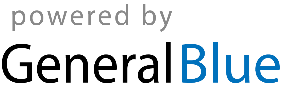 